Информация о проведенных  контрольных (надзорных) мероприятиях и их результатахЗа период: с 29.01.2024 г. по 02.02.2024 г.проведено контрольных (надзорных) мероприятий в отношении юридических лиц и индивидуальных предпринимателей: 4,в том числе проведено проверок в отношении органов исполнительной власти субъектов Российской Федерации: 0и органов местного самоуправления: 0.Из них проведено плановых контрольных (надзорных) мероприятий в отношении юридических лиц и индивидуальных предпринимателей: 0,в том числе плановых контрольных (надзорных) мероприятий в отношении органов исполнительной власти субъектов Российской Федерации: 0и органов местного самоуправления: 0;проведено внеплановых контрольных (надзорных) мероприятий в отношении юридических лиц и индивидуальных предпринимателей: 4,в том числе внеплановых контрольных (надзорных) мероприятий в отношении органов исполнительной власти субъектов Российской Федерации: 0и органов местного самоуправления: 0.Количество контрольных (надзорных) мероприятий, по итогам, проведения которых выявлены правонарушения: 4из них в отношении органов исполнительной власти субъектов Российской Федерации: 0и органов местного самоуправления: 0.Количество контрольных (надзорных) мероприятий, по итогам, проведения которых выданы предписания: 4,из них предписания направлены органам исполнительной власти субъектов Российской Федерации: 0и органам местного самоуправления: 0,из них со сроками устранения  до 3 мес. - 0,до 6 мес. - 0,до 12 мес. - 0.Общее количество выданных предписаний по итогам проведения контрольных (надзорных) мероприятий: 4,из них в отношении органов исполнительной власти субъектов Российской Федерации: 0и органов местного самоуправления: 0.Выявлено правонарушений по итогам контрольных (надзорных) мероприятий: 4,из них в отношении органов исполнительной власти субъектов Российской Федерации: 0и органов местного самоуправления: 0.Количество административных наказаний, наложенных по итогам контрольных (надзорных) мероприятий с выявленными правонарушениями: 4из них в отношении органов исполнительной власти субъектов Российской Федерации: 0и органов местного самоуправления: 0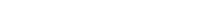 